Доклад  «Анализ правоприменительной практики за 9 месяцев 2020 года Управления на территории Ямало-Ненецкого автономного округа»Северо-Уральское межрегиональное управление Росприроднадзора:19.11.2020  г. НоябрьскСлайд – 1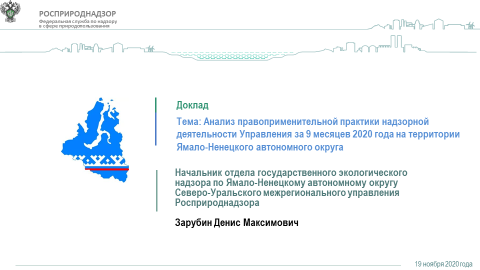 В числе важнейших функций Управления остается осуществление федерального государственного экологического надзора на объектах, отвечающих критериям, утвержденным постановлением Правительства Российской Федерации от 28.08.2015 № 903.Слайд – 2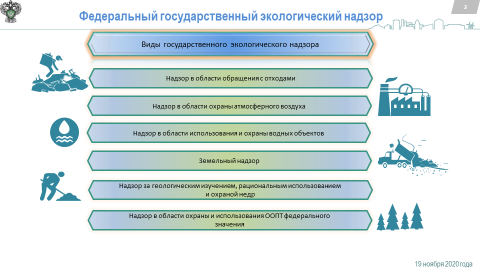 Среди 17 видов надзора 6 являются основными для Управления:Надзор в области использования и охраны водных объектовНадзор в области обращения с отходамиЗемельный надзорНадзор в области охраны атмосферного воздухаНадзор за геологическим изучением, рациональным использованием и охраной недрНадзор в области охраны и использования ООПТ федерального значенияУправлением Росприроднадзора в установленной сфере деятельности проводятся проверочные мероприятия (плановые/ внеплановые, документарные/выездные), мероприятия по контролю без взаимодействия с юридическими лицами, индивидуальными предпринимателями и производство по делам об административных правонарушениях.Слайд 3 Плановые проверки КНД 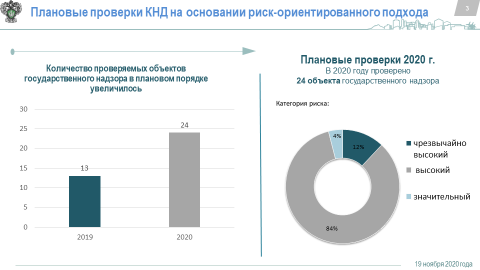 План проверок юридических лиц и индивидуальных предпринимателей на 2020 год сформирован на основании риск-ориентированного подхода. В 2020 году проверено 6 хозяйствующих субъектов по 24 объектам, подлежащим федеральному государственному экологическому надзору, из них 12 % (3 объекта) объектов относятся к категории чрезвычайно высокого риска; 84% (20 объектов) объектов относятся к категории высокого риска; 4 % (1 объект) объектов относится  к категории значительного риска.Количество объектов государственного надзора, подлежащих проверкам в плановом порядке, увеличилось на 84,6 % по отношению к 2019 году.Утвержденным планом проверок на 2020 год за 9 месяцев проведено 6 проверок, то есть план выполнен на 100%.\Слайд – 4 Контрольно – надзорная деятельность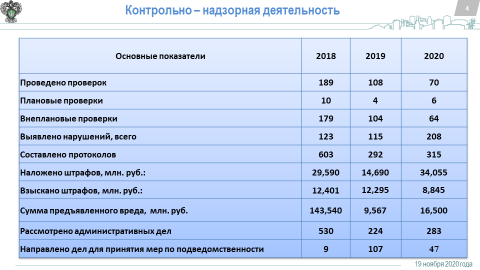 По результатам контрольно-надзорных мероприятий:За 9 месяцев 2020 года было проведено 6 проверок в соответствии с утвержденным планом контрольно-надзорной деятельности на 2020 год, все проверки были комплексными.За 3 квартала 2020 года проведено 64 внеплановые проверок, в том числе 44 по предлицензионному контролю.Кроме того:- выдано 41 предписания об устранении выявленных нарушений;- выдано 286 предостережений о недопустимости нарушений обязательных требований закона;- рассмотрено 283 административных дела, с наложением штрафов на общую сумму 34,055 млн. рублей, взысканных – 8,845 млн. рублей.- направлено 47 материалов для принятия мер по подведомственности.Слайд – 5 Основные показатели надзорной деятельности Управления за 9 мес. 2020 г.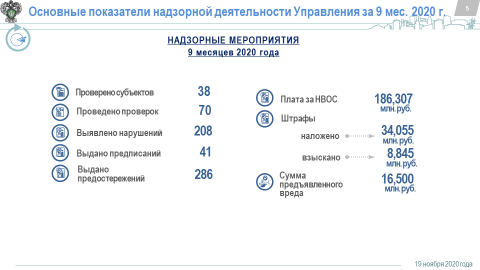 Надзорные мероприятия проведены в отношении 38 хозяйствующих субъектов.За 9 месяцев 2020 года в ходе надзорных мероприятий выявлено 208  нарушений требований природоохранного законодательства,  выдано 41 предписание, выполнено предписаний 3, выдано предостережений о недопустимости нарушения обязательных требований закона 286.Структура нарушений:Недра -  42Вода - 17Отходы - 38Воздух - 9Земля - 27Иное – 75 (ООПТ – 3, лицензионный контроль – 6, общие виды надзора - 66)Слайд – 6 Структура выявляемых нарушений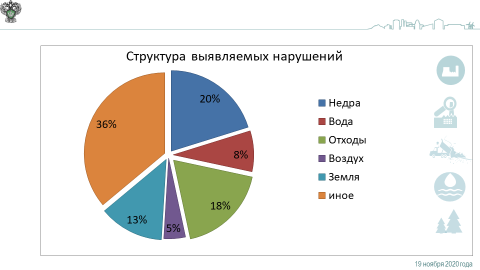 В ходе анализа правоприменительной практики за 9 месяцев 2020 года и периодов 2018-2019 годов установлено, что природопользователями чаще всего нарушаются требования природоохранного законодательства в области обращения с отходами (40 %), земельного законодательства (12,2 %) и водопользование (9,3 %)  Реже – законодательства в сфере охраны атмосферного воздуха (2,5 %), в сфере охраны недр (1,8 %).  Значительное количество нарушений связано с невыполнением предписаний об устранении выявленных нарушений – 8 %.Таблица: Анализ нарушенийСлайд – 7 Информация о деятельности в области нормирования и разрешительной деятельности за 9 месяцев 2020 г. в сравнении 2018 г., 2019 г. 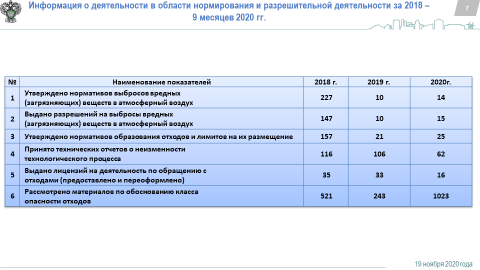 Также одним из значимых направлений деятельности Росприроднадзора является деятельность в области нормирования и разрешительной деятельности.Так, за 9 месяцев 2020 года отделом разрешительной деятельности в г. Ноябрьске:- утверждено 14 нормативов выбросов вредных (загрязняющих) веществ в атмосферный воздух- выдано 15 разрешений на выбросы вредных (загрязняющих) веществ в атмосферный воздух- утверждено 25 нормативов образования отходов и лимитов на их размещение- принято 62  технических отчета о неизменности технологического процесса- выдано 16 лицензий на деятельность по обращению с отходами (предоставлено и переоформлено)- рассмотрено 1023 материалов по обоснованию класса опасности отходовСлайд – 8 Администрирование платы за НВОС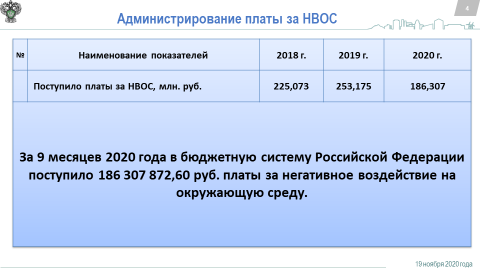 За 9 месяцев 2020 года в бюджетную систему Российской Федерации поступило 186 307 872,60 руб. платы за негативное воздействие на окружающую среду. Слайд – 9 Государственный учет объектов негативного воздействия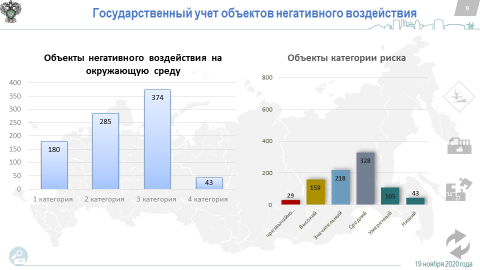 Управление Росприроднадзора уполномочено осуществлять учет объектов негативного воздействия на окружающую среду, в том числе по категориям риска.На 1 октября 2020 года на государственный учет было поставлено 882 объекта НВОС. Из общего количества объектов негативного воздействия на окружающую среду подлежащих федеральному государственному экологическому надзору, поставленных на учет на территории Ямало-Ненецкого автономного округа составляет: объектов 1 категории - 180 ед., 2 категории – 285 ед., 3 категории – 374 ед., 4 категории – 43 ед.Количество поставленных на учет объектов негативного воздействия, подлежащих федеральному государственному экологическому надзору:чрезвычайно высокого риска – 29;высокого риска – 159;значительного риска – 218;среднего риска -328;умеренного риска -  105;низкого риска – 43.Слайд – 10 Работа с обращениями граждан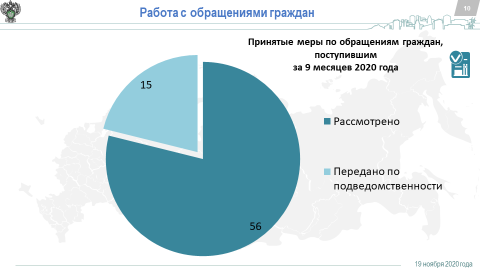 В соответствии с требованиями Федерального закона 59-ФЗ Управлением проводится работа по рассмотрению обращений граждан.За 9 месяцев 2020 года в Управление поступило 71 обращение граждан и организаций, из них:56 - рассмотрено; 15 - направлены на рассмотрение в органы власти в соответствии с компетенцией; Большинство поступивших обращений касаются загрязнения окружающей среды: разлив нефтепродуктов на почву, размещение несанкционированных свалок и т.д. По всем случаям поступающих в Управление обращений принимаются все необходимые меры, в том числе организуются рейдовые и внеплановые проверки.Благодарю за внимание.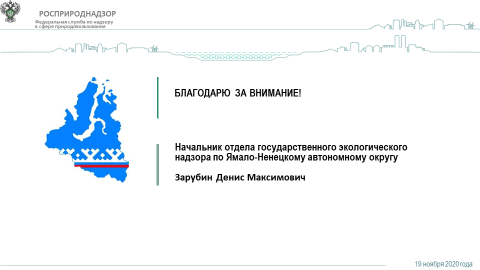 Протоколы об АП, ст. КоАП РФ2018 (9 мес.)2019 (9 мес.)2020 (9 мес.)% от общего количества за 3 годаВсего603239278(1101) 100 %8.1197107(214) 29,4 %8.21452555(225) 20,4 %8.417-1(18) 1,6 %8.551261(78) 7 %8.63415(40) 3,6 %8.7193343(95) 8,6 %8.137816(31) 2,8 %8.14--2(2) 0,2 %8.212422(28) 2,5 %8.322-1(3) 0,3 %8.41321(6) 0,5 %8.463337(43) 3,9 %7.642208(70) 6,3 %7.31370(20) 1,8 %14.1584(17) 1,5 %17.7719(17) 1,5 %19.4.1111(3) 0,3 %19.549336(88) 8 %19.7-12(3) 0,3 %19.25832(13) 1,2 %20.2536915(87) 7,9 %